Ms. Cwalina’s 1st Grade Supply List*Please place all supplies into grocery bags labeled with your student’s name on the bags - this way I know who’s supplies belong to who*-Backpack (with name on the back or inside)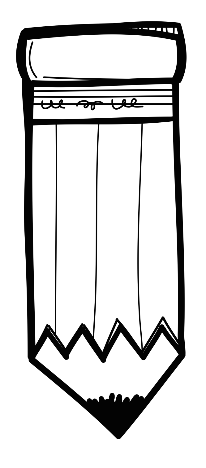 -Gym Shoes for P.E. Days-#2 Pencils: 1-2 packs-Crayons: 24 Count-Washable Markers: 8-10 Count-Colored Pencils: 12-24 Count-2 Spiral Notebooks:1 Subject only!-Glue Sticks (3 count): Elmer’s is preferred as it works best-Pack of Dry Erase Markers: thin ones-3 Boxes of Kleenex-Paper Towels-Disinfecting Wipes: 1-2 containers-Sticky Post-It Notes-Ziploc Baggies (Boys=Sandwich Size, Girls= Gallon Size)-1 pair of headphones to be used in the classroom for laptops and in Technology EnrichmentOptional classroom “donations” are GREATLY appreciated:Pump Hand SanitizerPump Liquid Hand Soap